	I am an ambitious, professional, hardworking Electrical engineering, who is able to work under pressure, with a multitask capability & is looking forward to join the company that matches his area of expertise.Personal information 
Date of Birth	: 16/04/1988                             Marital status: Single
Nationality		: Egyptian                                 Religion	    : Muslim
Education:Bachelor's degree of Engineering }Electrical Division - Electronics and Communications Industry (2012){ from the Higher Institute of Engineering and technology, Nile Academy .   the graduation Project was: moving target indicator (M T I ) Experience: 1. Reserved officer (3 years) in the Egyptian military in the battalion that is specialized in fire rockets.2. Training 2 months at Kafr el sheikh Office for operation and maintenance of mobile Networks (Etisalat Egypt, a subsidiary of afro Egypt ).3. Electrical engineer 4 years' experience in Sabaa Company and  (light system) that specialized in [cctv,,fire alarm,telephones,…..etc}). Intstallation cctv, installation ip camera Skills:-Proficiency knowledge in computer, Hardware & Software.-Language skills:Arabic language (mother tongue).English (very good in writing and speaking).French (accepted in writing and speaking)-Dealing with many programming languages (Mat lab - visual basic - c and c ++-IT techngy,autcad,mac,Microsoft office {word, exel,power point} ) & their databases.Training courses:1. Course in learning the English language in 						(2013)
2. Role in Mobile communications package (gsm-gprs-edge-umts-hspa-lte)	(2011)
3. Course in firefighting 									(2014)
4. Risk assessment course		 							(2015)
5. Course in first aid 										(2015)
6. A course in how to climb towers 								(2015)		First Name of Application CV No: 1657014 Whatsapp Mobile: +971504753686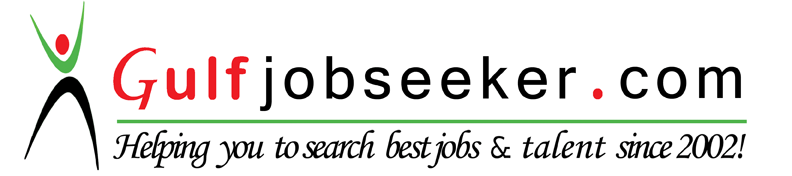 